Please return to:- 	Canon Mark Gilbert SSC Mr John Townsend  	 The Rectory43 Hampers Green 	Rectory LanePetworth 	PetworthGU28 9NW	 GU28 0DB01798 343336	01798 345278 or 07810004062Email jtownsend4@sky.com				frmarkssc@msn.comPROMISE AND FULFILMENTAt baptism we enter the church community of Faith. It is the beginning of our Christian journey. It does also require a large degree of commitment for the future. You and the Godparents will answer on behalf of your childDo  you turn away from sin?I do.Do you reject evil?I do.Do you turn to Christ as Saviour?I do.Do you trust in him as Lord?I do.Young children are baptised on the understanding that they are brought up as Christians within the family of the church. As they grow up they will need help and encouragement to attend church and to pray and eventually be confirmed. It is the responsibility of parents and godparents to give this encouragement by prayer, example and their teaching.Parents and godparents, should therefore ask:Am I willing to pray regularly for the child?Am I willing to take him/her to church regularly?Am I willing to teach him/her about the love of GodAs seen in his Son, Jesus Christ?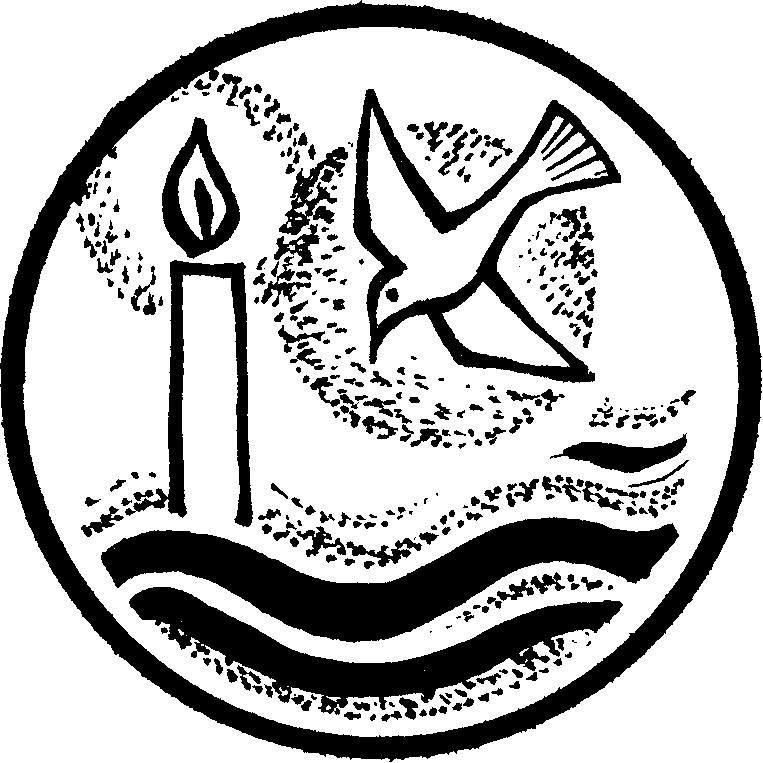 Application form for Baptismin The Parish of St MaryPetworth, & St Bartholemew, Egdeanin the Diocese of Chichester, Church of England.Application for HOLY BAPTISM on behalf of a ChildApplication for HOLY BAPTISM on behalf of a ChildApplication for HOLY BAPTISM on behalf of a ChildApplication for HOLY BAPTISM on behalf of a ChildApplication for HOLY BAPTISM on behalf of a ChildApplication for HOLY BAPTISM on behalf of a ChildApplication for HOLY BAPTISM on behalf of a ChildApplication for HOLY BAPTISM on behalf of a ChildApplication for HOLY BAPTISM on behalf of a ChildChristian NamesChristian NamesChristian NamesChristian NamesChristian NamesChristian NamesSurnameSurnameChild’sFather’sMother’sAddressAddressAddressTelephone NumberTelephone NumberTelephone NumberTelephone NumberE-mailE-mailE-mailE-mailOccupation of FatherOccupation of FatherOccupation of FatherOccupation of FatherOccupation of MotherOccupation of MotherOccupation of MotherOccupation of MotherDate of BirthDate of BirthDate of BirthDate of BaptismDate of BaptismDate of BaptismDate of formal welcome if not Baptised during a normal Sunday MassDate of formal welcome if not Baptised during a normal Sunday MassDate of formal welcome if not Baptised during a normal Sunday MassDate of formal welcome if not Baptised during a normal Sunday MassDate of formal welcome if not Baptised during a normal Sunday MassDate of formal welcome if not Baptised during a normal Sunday MassDate of formal welcome if not Baptised during a normal Sunday MassDate of formal welcome if not Baptised during a normal Sunday MassAre you Baptised?Are you Baptised?Are you Baptised?Are you Baptised?Are you Confirmed?Are you Confirmed?Are you Confirmed?FatherFatherYes / NoYes / NoYes / NoYes / NoYes / NoYes / NoYes / NoMotherMotherYes / NoYes / NoYes / NoYes / NoYes / NoYes / NoYes / NoGodparentsGodparentsGodparentsGodparentsThe Canon Law of the Church of England requires:- That all Godparents must be baptised and should be confirmed. However, the priest has the power to dispense with the requirement of confirmation in some circumstances if, in his judgement, needs require. It is traditional for there to be 3 Godparents (Boys: 2 Men 1 Women, Girls: 2 Women 1 Man) however the minimum is 2 Godparents there is no maximum.The Canon Law of the Church of England requires:- That all Godparents must be baptised and should be confirmed. However, the priest has the power to dispense with the requirement of confirmation in some circumstances if, in his judgement, needs require. It is traditional for there to be 3 Godparents (Boys: 2 Men 1 Women, Girls: 2 Women 1 Man) however the minimum is 2 Godparents there is no maximum.The Canon Law of the Church of England requires:- That all Godparents must be baptised and should be confirmed. However, the priest has the power to dispense with the requirement of confirmation in some circumstances if, in his judgement, needs require. It is traditional for there to be 3 Godparents (Boys: 2 Men 1 Women, Girls: 2 Women 1 Man) however the minimum is 2 Godparents there is no maximum.The Canon Law of the Church of England requires:- That all Godparents must be baptised and should be confirmed. However, the priest has the power to dispense with the requirement of confirmation in some circumstances if, in his judgement, needs require. It is traditional for there to be 3 Godparents (Boys: 2 Men 1 Women, Girls: 2 Women 1 Man) however the minimum is 2 Godparents there is no maximum.1.NameBaptisedYes / NoConfirmedYes / NoAddressAddressAddress2.NameBaptisedYes / NoConfirmedYes / NoAddressAddressAddress3.NameBaptisedYes / NoConfirmedYes / NoAddressAddressAddressExtra NameBaptisedYes / NoConfirmedYes / NoAddressAddressAddressThis form must be returned at least a week before the baptism. This form must be returned at least a week before the baptism. This form must be returned at least a week before the baptism. This form must be returned at least a week before the baptism. Declaration to be signed by both parents.Declaration to be signed by both parents.We declare, to the best of our knowledge, that the details given are correct and the Godparents we have chosen are Baptised (and preferably confirmed) members of Christ’s Church.With them and with God’s help we promise:1.To bring our child up in the Christian Faith and to lead a Christian life2.To encourage the child to take part in the life of the Church and to be prepared for confirmationWe declare, to the best of our knowledge, that the details given are correct and the Godparents we have chosen are Baptised (and preferably confirmed) members of Christ’s Church.With them and with God’s help we promise:1.To bring our child up in the Christian Faith and to lead a Christian life2.To encourage the child to take part in the life of the Church and to be prepared for confirmationFatherMotherDateBaptism takes place during 10.30am Parish Eucharist on a Sunday or at 12.15pm for a Separate baptism service Baptism takes place during 10.30am Parish Eucharist on a Sunday or at 12.15pm for a Separate baptism service 